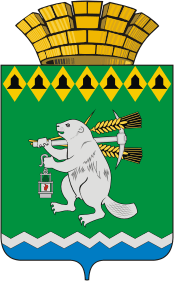 Дума Артемовского городского округаVI созыв70  заседание       РЕШЕНИЕОт   24 сентября 2020 года                                           			           №_____О повестке  70  заседания Думы Артемовского городского округаВ соответствии со статьей 11 Регламента Думы Артемовского городского округа, принятого решением Думы от 13 октября 2016 года   № 11,Дума Артемовского городского округа РЕШИЛА:Утвердить повестку  70  заседания  Думы Артемовского городского округа:О награждении Почётными  грамотами Думы Артемовского городского округа. Докладывает Константин Михайлович Трофимов, председатель Думы Артемовского городского округа.Об установлении границ территории, в пределах которой осуществляется  территориальное общественное самоуправление. Докладывает Константин Михайлович Трофимов, председатель Думы Артемовского городского округа.О назначении и проведении публичных слушаний по обсуждению проекта решения Думы Артемовского городского округа «О внесении изменений в Устав Артемовского городского округа». Докладывает  Михаил Александрович Угланов, председатель  постоянной комиссии по вопросам местного самоуправления, нормотворчеству и регламенту.О   назначении помощника  депутата Думы Артемовского городского округа Котловой Е.И. Докладывает  Михаил Александрович Угланов, председатель  постоянной комиссии по вопросам местного самоуправления, нормотворчеству и регламенту.О досрочном прекращении полномочий  Татьковой С.С. помощника депутата Думы Артемовского городского округа Малых В.С.  Докладывает  Михаил Александрович Угланов, председатель  постоянной комиссии по вопросам местного самоуправления, нормотворчеству и регламенту.О внесении изменений в Положение об оплате труда лиц, замещающих муниципальные должности в Артемовском городском округе  на постоянной основе.   Докладывает Ольга Сергеевна Кириллова, заведующий отделом экономики, инвестиции и развития.Об утверждении Положения об оплате труда муниципальных служащих, замещающих должности муниципальной службы в органах местного самоуправления Артемовского городского округа. Докладывает Ольга Сергеевна Кириллова, заведующий отделом экономики, инвестиции и развития.О принятии Правил благоустройства на территории Артемовского городского округа. Докладывает Александр Иванович Миронов, заместитель главы Администрации – начальник  Управления по городскому хозяйству и жилью Администрации Артемовского городского округа.О реализации муниципальной программы «Формирование современной городской среды в Артемовском городском округе до 2022 года», за 2018- 2019 годы.  Докладывает  Александр Иванович Миронов, заместитель главы Администрации – начальник  Управления по городскому хозяйству и жилью Администрации Артемовского городского округа. Содокладчик Андрей Юрьевич Шуклин, директор МКУ Артемовского городского округа «Жилкомстрой».О реализации в 2019 году подпрограммы «Развитие топливно – энергетического комплекса Артемовского городского округа» программы «Развитие жилищно – коммунального хозяйства и повышение энергетической эффективности в Артемовском городском округе до 2022 года».  Докладывает  Андрей Юрьевич Шуклин, директор МКУ Артемовского городского округа «Жилкомстрой».О результатах публичных слушаний по обсуждению отчета об исполнении  бюджета Артемовского городского округа за 2019 год и  проекта решения Думы Артемовского городского округа  «Об утверждении  отчета об исполнении  бюджета   Артемовского городского округа  за 2019 год». Докладывает Константин Михайлович Трофимов, председатель Думы Артемовского городского округа.Об утверждении  отчета об исполнении  бюджета   Артемовского городского округа  за 2019 год. Докладывают  Ольга Геннадьевна Бачурина,  заместитель главы  Администрации - начальник Финансового управления Администрации  Артемовском городском округе. Елена Александровна Курьина, председатель Счетной палаты  Артемовского городского округа.О внесении изменений в Положение об организации работы с наказами избирателей на территории Артемовского городского округа.  Докладывает Константин Михайлович Трофимов, председатель Думы Артемовского городского округа.Председатель ДумыАртемовского городского округа 		                                 К.М.Трофимов